                  TRIVIS  –  Střední  škola veřejnoprávní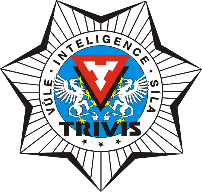                                                Ústí nad Labem, s.r.o.                                                                                               Máchova 1376 / 3, 400 03 Ústí nad LabemŠkola je zapsána v obchodním rejstříku vedeném                                                 tel / fax :  472 777 094, mobil : 724 829 246Krajským soudem v Ústí nad Labem,                                                                                     e-mail : usti@trivis.cz,  www.trivisusti.czoddíl C, vložka 12884.                                                                                                            IČO: 251 0 9 189              IZO: 110 018 095Maturitní okruhy předmětu BEZPEČNOSTNÍ ČINNOST pro školní rok 2020 – 2021:Bezpečnostní systém Postavení a činnost Policie ČRZákladní povinnosti příslušníků Policie ČR Spolupráce a další vztahy Policie ČROmezování osobní svobodyPolicejní celyVydání a odebrání zbraně a prohlídka osobyPoužití technických prostředků v činnost Policie ČRVstup do obydlí, jiného prostoru nebo na pozemekZastavení a prohlídka dopravního prostředku, přikázáníDomácí násilíZajišťování bezpečnosti chráněných objektů, prostorů a osob  Donucovací prostředky Použití zbraně příslušníkem Policie ČRPodání vysvětlení, prokazování totožnostiPátrání po osobách a věcech, získávání informacíZískávání poznatků o trestné činnosti, operativně pátrací prostředkyMezinárodní spolupráceZákroky policistů Služba dopravní policieSlužba pořádkové policie Činnost služby cizinecké policieČinnost služby pro zbraně a bezpečnostní materiálPobyt osob na území České republiky Obecní policieV Ústí nad Labem, dne 15.9. 2020				Mgr. Šárka Šťovíčková								ředitelka TRIVIS-SŠV 